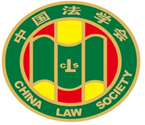 第十届“全国杰出青年法学家”推荐表姓    名          倪  楠                工作单位        西北政法大学            推荐单位        陕西省法学会         中国法学会2022年12月印制填  表  说  明表一为推荐单位填写或指导推荐候选人填写，表二为推荐候选人工作单位上级党委（党组）填写并盖章，表三为推荐候选人工作单位上级纪检监察部门填写并盖章，表四为推荐单位填写并盖章。    例如，推荐候选人为某大学法学院教授的，表二应由该大学党委填写并盖章，表三应由该大学纪委填写并盖章，表四应由该大学法学院填写并盖章。二、推荐单位需填写推荐评选委员会投票情况、推荐意见（每人500字以内）。三、请用计算机填写，可根据实际需要分栏，但勿随意变动格式及字体字号。四、请各推荐单位于2023年3月20日之前，将本表电子版发至指定邮箱。纸质版以A4纸打印一式四份，连同推荐评选情况报告、推荐候选人身份证复印件、推荐候选人代表性学术专著1-2部（独著）、学术论文3-5篇（独著或第一作者）、重要荣誉证书或证明复印件各一式一份，寄至指定地址。联 系 人：魏丽莎 于晓航  010-66123109邮寄地址：北京市海淀区皂君庙4号中国法学会研究部1334室邮    编：100081电子邮箱：qnfxj2022@163.com表一：推荐候选人情况表一：推荐候选人情况表一：推荐候选人情况表一：推荐候选人情况表一：推荐候选人情况姓    名倪楠性    别男照片出生日期1981.10民    族汉族照片政治面貌中共党员学    历博士研究生照片技术职称教授行政职务院长照片工作单位西北政法大学经济法学院西北政法大学经济法学院西北政法大学经济法学院照片通讯地址西安市西长安街558号（长安校区）西安市西长安街558号（长安校区）西安市西长安街558号（长安校区）西安市西长安街558号（长安校区）重要学术成果（包括专著和论文，只列书名和篇名即可。论文仅限于发表在核心期刊或全国性重要报纸上的。请注明署名方式、发表或出版时间、刊物或出版社、字数。代表性著作和论文请注明中国知网统计的被引用数。）重要学术成果（包括专著和论文，只列书名和篇名即可。论文仅限于发表在核心期刊或全国性重要报纸上的。请注明署名方式、发表或出版时间、刊物或出版社、字数。代表性著作和论文请注明中国知网统计的被引用数。）重要学术成果（包括专著和论文，只列书名和篇名即可。论文仅限于发表在核心期刊或全国性重要报纸上的。请注明署名方式、发表或出版时间、刊物或出版社、字数。代表性著作和论文请注明中国知网统计的被引用数。）重要学术成果（包括专著和论文，只列书名和篇名即可。论文仅限于发表在核心期刊或全国性重要报纸上的。请注明署名方式、发表或出版时间、刊物或出版社、字数。代表性著作和论文请注明中国知网统计的被引用数。）重要学术成果（包括专著和论文，只列书名和篇名即可。论文仅限于发表在核心期刊或全国性重要报纸上的。请注明署名方式、发表或出版时间、刊物或出版社、字数。代表性著作和论文请注明中国知网统计的被引用数。）获得奖项和表彰（请注明获得时间及等级）一、获得奖项1.2013年获西安市第八次社会科学优秀成果三等奖2.2017年获西安市第九次社会科学优秀成果二等奖3.2017年度陕西高等学校人文社会科学研究优秀成果奖二等奖4.2018年获西安市第十次社会科学优秀成果一等奖5.2019年度陕西高等学校人文社会科学研究优秀成果奖二等奖6.2019年陕西省第十四次哲学社会科学优秀成果奖二等奖7.2020年首届陕西省法学优秀成果奖一等奖8.2020年获西安市第十一次社会科学优秀成一等奖9.2021年陕西省第十五次哲学社会科学优秀成果奖三等奖10.2022年获西安市第十一次哲学科学优秀成果奖三等奖获得表彰1.2015年被评为陕西省青年科技之星2.2018年、2020年、2022年连续三届当选西北政法大学大学“学生最喜欢的教师”3.2020年荣获陕西省好青年称号4.2022年当选陕西省师德标兵获得奖项和表彰（请注明获得时间及等级）一、获得奖项1.2013年获西安市第八次社会科学优秀成果三等奖2.2017年获西安市第九次社会科学优秀成果二等奖3.2017年度陕西高等学校人文社会科学研究优秀成果奖二等奖4.2018年获西安市第十次社会科学优秀成果一等奖5.2019年度陕西高等学校人文社会科学研究优秀成果奖二等奖6.2019年陕西省第十四次哲学社会科学优秀成果奖二等奖7.2020年首届陕西省法学优秀成果奖一等奖8.2020年获西安市第十一次社会科学优秀成一等奖9.2021年陕西省第十五次哲学社会科学优秀成果奖三等奖10.2022年获西安市第十一次哲学科学优秀成果奖三等奖获得表彰1.2015年被评为陕西省青年科技之星2.2018年、2020年、2022年连续三届当选西北政法大学大学“学生最喜欢的教师”3.2020年荣获陕西省好青年称号4.2022年当选陕西省师德标兵获得奖项和表彰（请注明获得时间及等级）一、获得奖项1.2013年获西安市第八次社会科学优秀成果三等奖2.2017年获西安市第九次社会科学优秀成果二等奖3.2017年度陕西高等学校人文社会科学研究优秀成果奖二等奖4.2018年获西安市第十次社会科学优秀成果一等奖5.2019年度陕西高等学校人文社会科学研究优秀成果奖二等奖6.2019年陕西省第十四次哲学社会科学优秀成果奖二等奖7.2020年首届陕西省法学优秀成果奖一等奖8.2020年获西安市第十一次社会科学优秀成一等奖9.2021年陕西省第十五次哲学社会科学优秀成果奖三等奖10.2022年获西安市第十一次哲学科学优秀成果奖三等奖获得表彰1.2015年被评为陕西省青年科技之星2.2018年、2020年、2022年连续三届当选西北政法大学大学“学生最喜欢的教师”3.2020年荣获陕西省好青年称号4.2022年当选陕西省师德标兵获得奖项和表彰（请注明获得时间及等级）一、获得奖项1.2013年获西安市第八次社会科学优秀成果三等奖2.2017年获西安市第九次社会科学优秀成果二等奖3.2017年度陕西高等学校人文社会科学研究优秀成果奖二等奖4.2018年获西安市第十次社会科学优秀成果一等奖5.2019年度陕西高等学校人文社会科学研究优秀成果奖二等奖6.2019年陕西省第十四次哲学社会科学优秀成果奖二等奖7.2020年首届陕西省法学优秀成果奖一等奖8.2020年获西安市第十一次社会科学优秀成一等奖9.2021年陕西省第十五次哲学社会科学优秀成果奖三等奖10.2022年获西安市第十一次哲学科学优秀成果奖三等奖获得表彰1.2015年被评为陕西省青年科技之星2.2018年、2020年、2022年连续三届当选西北政法大学大学“学生最喜欢的教师”3.2020年荣获陕西省好青年称号4.2022年当选陕西省师德标兵获得奖项和表彰（请注明获得时间及等级）一、获得奖项1.2013年获西安市第八次社会科学优秀成果三等奖2.2017年获西安市第九次社会科学优秀成果二等奖3.2017年度陕西高等学校人文社会科学研究优秀成果奖二等奖4.2018年获西安市第十次社会科学优秀成果一等奖5.2019年度陕西高等学校人文社会科学研究优秀成果奖二等奖6.2019年陕西省第十四次哲学社会科学优秀成果奖二等奖7.2020年首届陕西省法学优秀成果奖一等奖8.2020年获西安市第十一次社会科学优秀成一等奖9.2021年陕西省第十五次哲学社会科学优秀成果奖三等奖10.2022年获西安市第十一次哲学科学优秀成果奖三等奖获得表彰1.2015年被评为陕西省青年科技之星2.2018年、2020年、2022年连续三届当选西北政法大学大学“学生最喜欢的教师”3.2020年荣获陕西省好青年称号4.2022年当选陕西省师德标兵